 « Милым,  нашим  мамам  посвящается………..»Начало   весны, всегда ассоциируется  с Международным  женским  днём ,8 – Марта.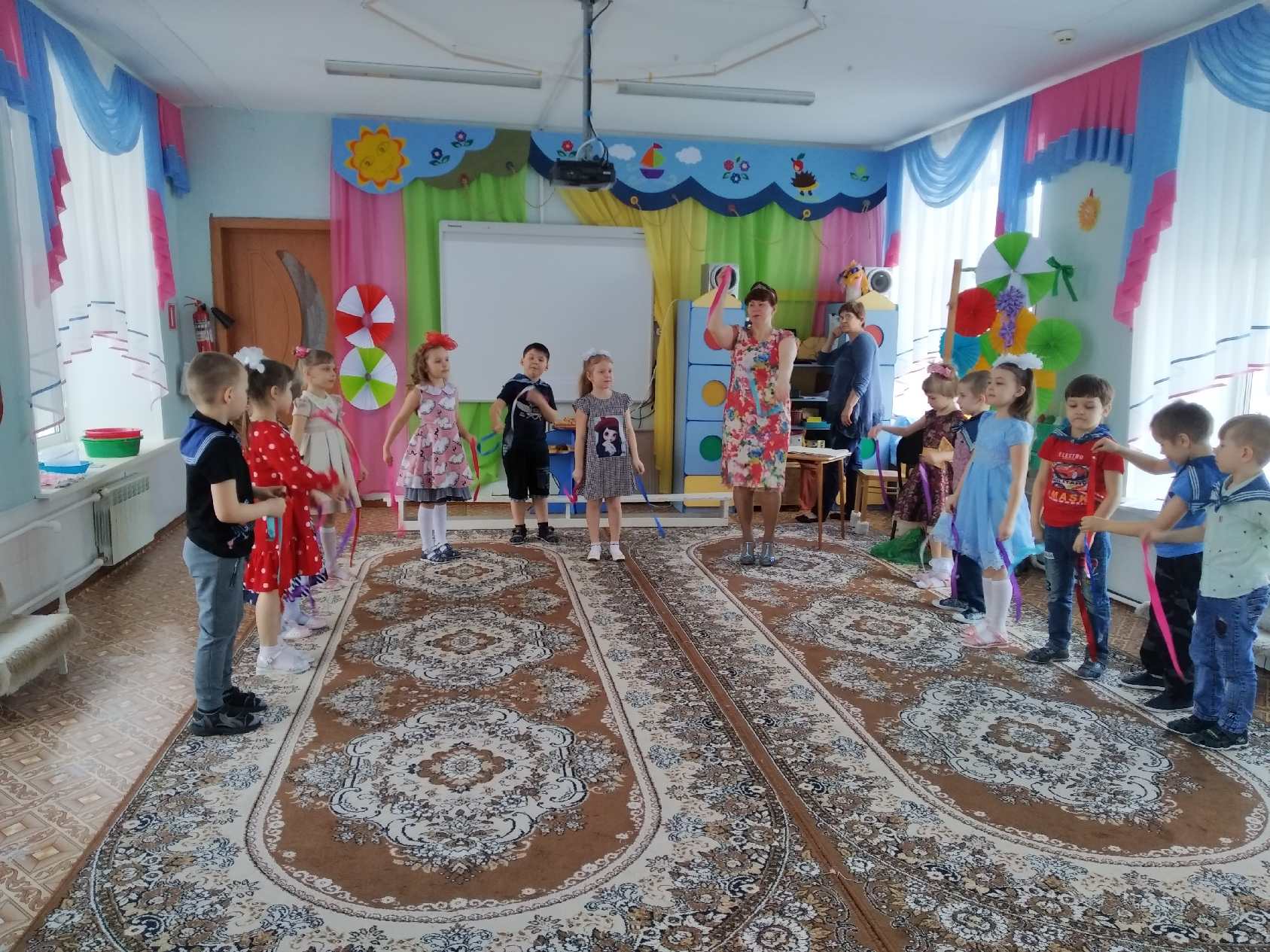 Мы – дети, музыкальный руководитель  и воспитатели  подготовительной  группы,  тоже не  остались в  стороне от этого  замечательного  события.  Подготовили  сценарий  праздника, разучили   стихи  и   песни, сделали  подарки  и отправились  в  сказочное королевство  на  великолепный   « Бал   бантиков».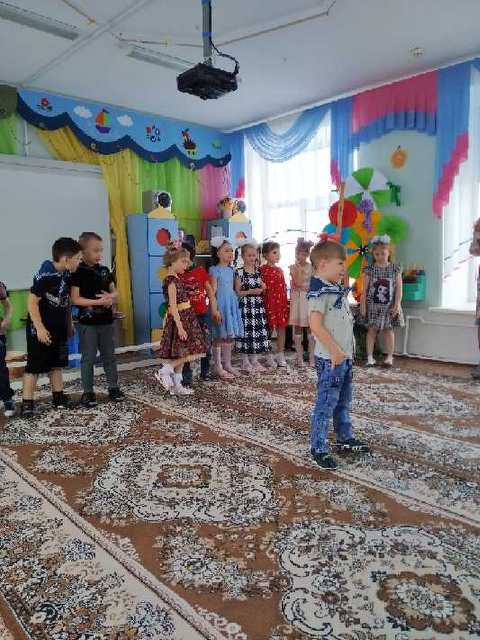 Всё  было , как в сказке:  и настоящая  Королева,  и  Чудо- дерево растущее в  королевском   саду.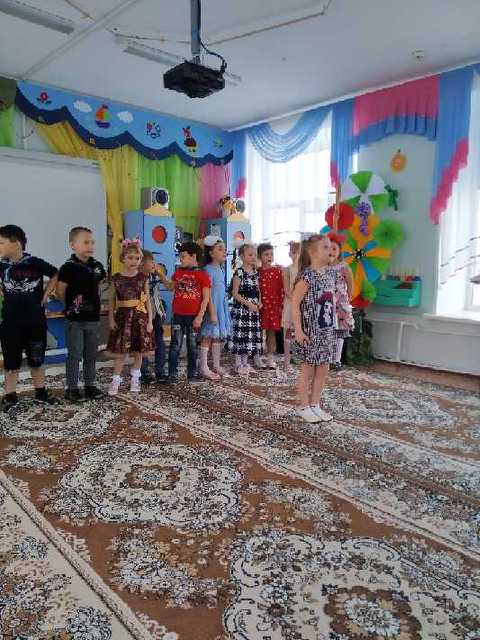 Дошкольники  с   удовольствием  окунулись в  мир  волшебства  и  иллюзий.  Непростые  задания  им  нужно было  преодолеть, чтобы  получить  заветный  бантик.  Девочки и мальчики с  выражением  читали  стихи,  душевно  пели  песни  о  маме, говорили  слова  благодарности  своим   дорогим  бабушкам.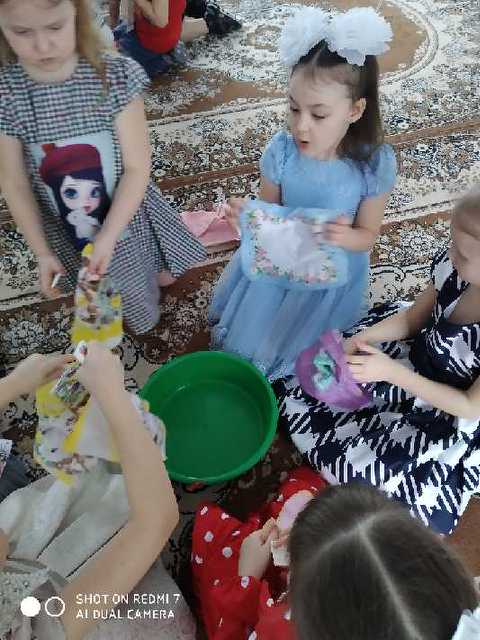 Ваше  Величество, в свою очередь, тоже  рассказала  о своей  бабушке, прочитав  стихотворение.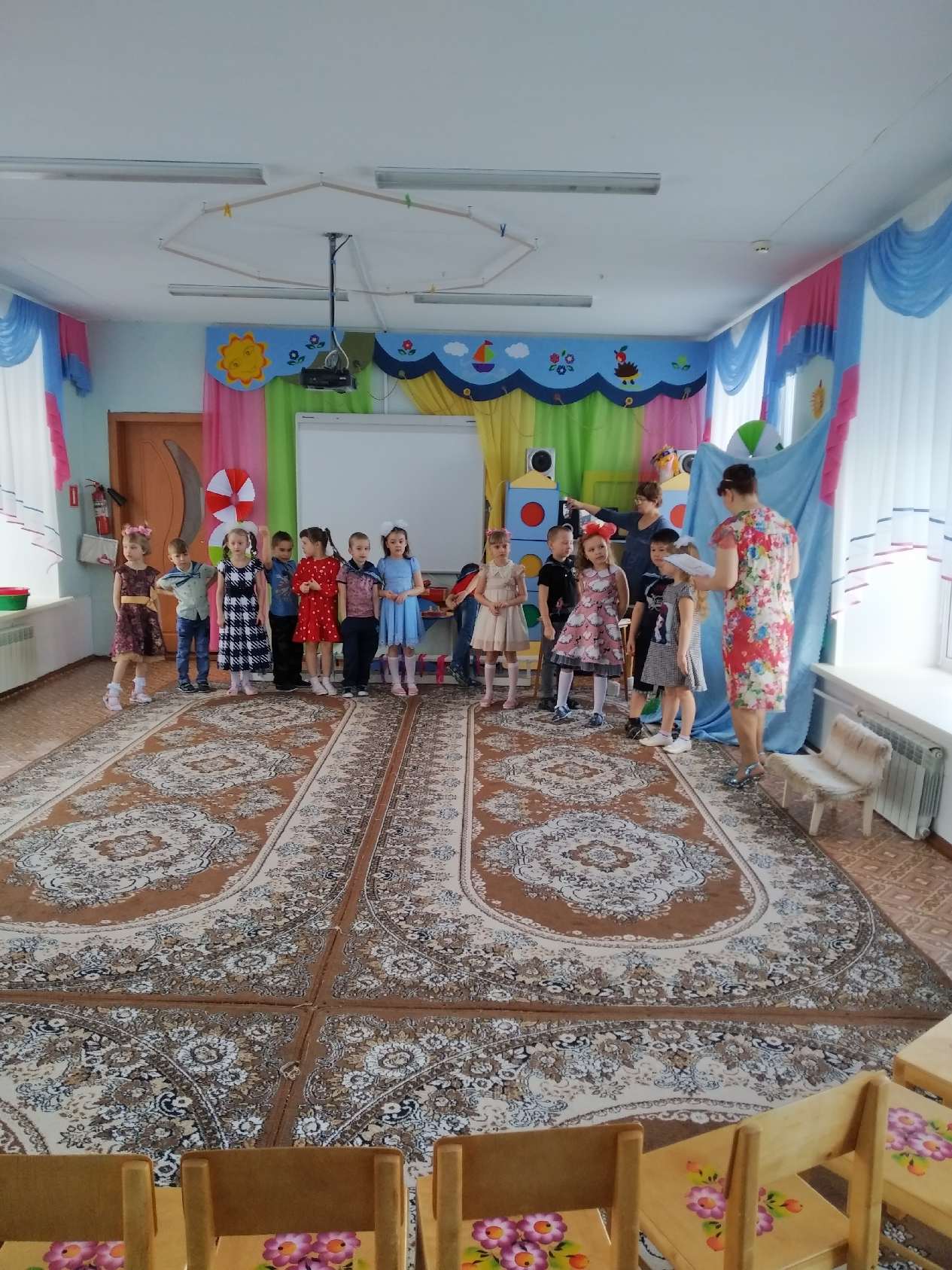 Атмосфера  праздника, веселья  и радости  ещё долго  царила в группе  после окончания  утренника.